            Ateş, öksürük, burun akıntısı, solunum sıkıntısı gibi salgın hastalık belirtileri olan veya temaslısı olan öğretmen, öğrenci ya da çalışanların tespit edilmesi durumunda zaman geçirmeksizin, sıralı olarak aranması gereken kişiler.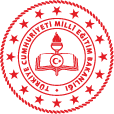 ACİL DURUM İLETİŞİM                                       Adı- SoyadıGöreviTelefonuYusuf SALMANKurum Acil Durum Sorumlusu0530 974 06 88Hasan KOCAOĞLUKurum Amiri0505 716 70 02Fatih TURGUTMüdür Yardımcısı0505 570 15 80Çankırı Devlet Hast.Sağlık Kuruluşu112Çankırı MEMİş Sağlığı ve Güvenliği0376 2131536